ASD-North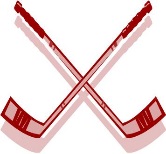 Elementary Floor Hockey 2016Matchup				Visitor					HomeTuesday, April 12th       		St. Andrews 	 1	            @		Gretna GreenThursday, April 14th        		 Nelson			@		Gretna GreenTuesday, April 19th 		Croft               	           @		Gretna GreenTuesday, April 26th  		Gretna Green 	           @		NatoaganegThursday, April 28th 		 Gretna Green                   @		NSEENote:  *	All game will start at 3:30 pm unless another time has been agreed upon by both teams.*	Three 15 minute periods consisting of five 3 minute shifts per period.             *	Players MUST wear hockey helmet with mask, gloves, and hockey stick with no tape on the blade.            *	Jamboree will take place after school on May 3rd at the Blackville School. (Schedule TBA).           *             Players are to go home after school and return for 3:15 for home games unless told otherwise. 	